MAPS教學法推廣計畫目的期望透過認識 MAPS 教學法內涵意義與操作流程，強化教師在閱讀教學策略的運用，提升教師課堂閱讀教學實踐知能。希望教師能開放教室彼此無私共好，讓出講台成為學生的舞台，讓學生成為學習的主體；教師將能真正協助學生學會如何學習，進而能夠思考、提問、表達，感受到學習的美好與力量，也將讓學生擁有更好的能力去面對未來的世界。主辦單位財團法人MOXA心源教育基金會活動期間2020年7月～2021年8月，為期一年活動對象全國公立國中和國小正式教師活動內容暑假以實作產出型初階工作坊方式進行，辦理國中國小各一班，學期間透過線上社群聯繫追蹤輔導，寒假繼續辦理回流進階班。活動費用由財團法人MOXA心源教育基金會全額贊助講師介紹王政忠※現任：南投縣立爽文國中主任※學經歷國立高雄師範大學國文系(1997)國立台中教育大學課程與教學研究所(2009)Power教師全國首獎(2008,星雲教育基金會)Super教師全國首獎(2011,教師會)師鐸獎全國獎得主(2014.教育部)GHF教育創新學人獎(2017, 溫世仁文教基金會及看見台灣基金會)計畫時程初階班課程：3天進階班課程：2天種子教師實踐分享論壇：1天報名須知1.報名日期：即日起至3月31日止。 2.報名方式：請填妥報名表格後E-mail至li.chang@moxa.com。3..錄取名單：將於4/8(三)前個別通知學員，請錄取學員最晚於4/15(三)回覆確認上課            意願。4.聯絡窗口：有需要進一步了解本計劃內容者，請致電【02-89191230分機101215】            與張麗慧小姐聯繫。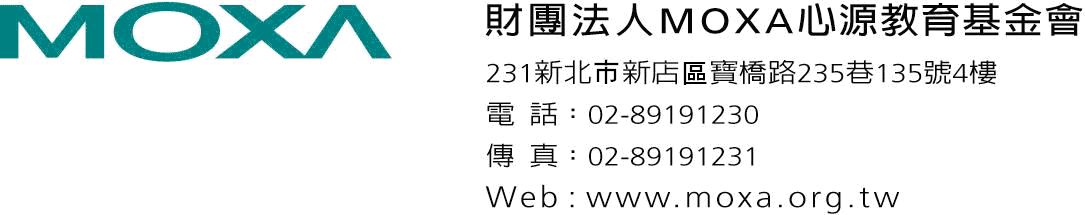 MAPS教學法種子教師工作坊初階班報名表時間課程內容2020年3月3月底報名截止2020年4月4/8(三)公告錄取學員名單4/15(三)遞補學員名單確認4/17(五)確認最後上課學員名單2020年7-8月7/16(四)~7/18(六)台中場：國中初階班一班(3天)，上限40位學員上課地點：台中國立中興大學2020年7-8月7/23(四)~7/25(六)台北場：國小初階班一班(3天)，上限40位學員上課地點：新北市新店高中2020年9-12月學員回班級實踐，透過線上社群聯繫追蹤輔導2021年1-2月辦理回流進階班國中小各一班(2天*2班)2021年2-6月進階班優秀學員開始受講師推薦擔任分享及推廣種子教師 2021年6月辦理種子教師實踐分享論壇(1天)2021年7-8月種子教師擔任初階班講師或助理籌畫年度種子教師課堂實踐歷程專書：國中國小各一本Day1Day 2Day 30900-1200MAPS教學法初探(講座/實作)0900-1200三層次提問設計-基礎題（講座/實作/分享/點評）0900-1200三層次提問設計實作一課（講座/實作/分享/點評）1330-1600三層次提問設計~暖身題（講座/實作/分享/點評）1330-1600三層次提問設計-挑戰題（講座/實作/分享/點評）1330-1630實作分享/點評/ QA /回饋（講座/實作/分享/點評）1630-1800MAPS課堂操作實務經驗-11630-1800MAPS課堂操作實務經驗-2Day1Day 20900-1200從素養到能力~MAPS教學法進階提問(1)(講座/實作)0900-1200從閱讀到寫作~MAPS教學法進階提問(2)(講座/實作/分享/點評)1330-1600閱讀策略講座~外聘專家(講座/實作/分享/點評)1330-1630寫作教學講座~外聘專家(講座/實作/分享/點評)1600-1700MAPS課堂操作經驗交流時間流程備註0900-1030開幕及專題演講外聘專家1030-1230種子教師分享*4每人25分鐘1330-1530種子教師分享*4每人25分鐘1530~1630自由交流/茶點1630~1730綜合座談/QA/凝聚姓名出生年月日教師證照(科別)正式教師年資手機號碼電子信箱通訊地址最高學歷師資培育機構師資培育機構目前服務學校目前任教科目/年段目前任教科目/年段目前任教科目/年段大學就讀科系下學年任教科目/年段下學年任教科目/年段下學年任教科目/年段種子教師推薦(如果有前幾屆MAPS種子教師推薦，請在此處簽名)(如果有前幾屆MAPS種子教師推薦，請在此處簽名)(如果有前幾屆MAPS種子教師推薦，請在此處簽名)(如果有前幾屆MAPS種子教師推薦，請在此處簽名)(如果有前幾屆MAPS種子教師推薦，請在此處簽名)(如果有前幾屆MAPS種子教師推薦，請在此處簽名)報名MAPS工作坊的原因？（簡述或條列）報名MAPS工作坊的原因？（簡述或條列）報名MAPS工作坊的原因？（簡述或條列）報名MAPS工作坊的原因？（簡述或條列）報名MAPS工作坊的原因？（簡述或條列）報名MAPS工作坊的原因？（簡述或條列）報名MAPS工作坊的原因？（簡述或條列）目前的課堂教學模式？（簡述或條列）目前的課堂教學模式？（簡述或條列）目前的課堂教學模式？（簡述或條列）目前的課堂教學模式？（簡述或條列）目前的課堂教學模式？（簡述或條列）目前的課堂教學模式？（簡述或條列）目前的課堂教學模式？（簡述或條列）希望在MAPS工作坊學到什麼？（簡述或條列）希望在MAPS工作坊學到什麼？（簡述或條列）希望在MAPS工作坊學到什麼？（簡述或條列）希望在MAPS工作坊學到什麼？（簡述或條列）希望在MAPS工作坊學到什麼？（簡述或條列）希望在MAPS工作坊學到什麼？（簡述或條列）希望在MAPS工作坊學到什麼？（簡述或條列）參加MAPS工作坊後，想在課堂怎麼實踐？（簡述或條列）參加MAPS工作坊後，想在課堂怎麼實踐？（簡述或條列）參加MAPS工作坊後，想在課堂怎麼實踐？（簡述或條列）參加MAPS工作坊後，想在課堂怎麼實踐？（簡述或條列）參加MAPS工作坊後，想在課堂怎麼實踐？（簡述或條列）參加MAPS工作坊後，想在課堂怎麼實踐？（簡述或條列）參加MAPS工作坊後，想在課堂怎麼實踐？（簡述或條列）交出你的報名表之前，請你再一次思考以下對自己、對孩子的承諾，請閱讀後打√：□我願意在成為種子教師之後，盡力在課堂實踐，將實踐化為文字，上傳到種子教師臉書社群。（９月／１０月／１１月／１２月／３月／４月／５月，共七篇）□我願意在成為種子教師之後，盡力在課堂實踐，在種子教師論壇（６月）或夢Ｎ2021年各區其中一區發表我的實踐經驗。□我願意在成為種子教師之後，積極參與種子教師共備社群。交出你的報名表之前，請你再一次思考以下對自己、對孩子的承諾，請閱讀後打√：□我願意在成為種子教師之後，盡力在課堂實踐，將實踐化為文字，上傳到種子教師臉書社群。（９月／１０月／１１月／１２月／３月／４月／５月，共七篇）□我願意在成為種子教師之後，盡力在課堂實踐，在種子教師論壇（６月）或夢Ｎ2021年各區其中一區發表我的實踐經驗。□我願意在成為種子教師之後，積極參與種子教師共備社群。交出你的報名表之前，請你再一次思考以下對自己、對孩子的承諾，請閱讀後打√：□我願意在成為種子教師之後，盡力在課堂實踐，將實踐化為文字，上傳到種子教師臉書社群。（９月／１０月／１１月／１２月／３月／４月／５月，共七篇）□我願意在成為種子教師之後，盡力在課堂實踐，在種子教師論壇（６月）或夢Ｎ2021年各區其中一區發表我的實踐經驗。□我願意在成為種子教師之後，積極參與種子教師共備社群。交出你的報名表之前，請你再一次思考以下對自己、對孩子的承諾，請閱讀後打√：□我願意在成為種子教師之後，盡力在課堂實踐，將實踐化為文字，上傳到種子教師臉書社群。（９月／１０月／１１月／１２月／３月／４月／５月，共七篇）□我願意在成為種子教師之後，盡力在課堂實踐，在種子教師論壇（６月）或夢Ｎ2021年各區其中一區發表我的實踐經驗。□我願意在成為種子教師之後，積極參與種子教師共備社群。交出你的報名表之前，請你再一次思考以下對自己、對孩子的承諾，請閱讀後打√：□我願意在成為種子教師之後，盡力在課堂實踐，將實踐化為文字，上傳到種子教師臉書社群。（９月／１０月／１１月／１２月／３月／４月／５月，共七篇）□我願意在成為種子教師之後，盡力在課堂實踐，在種子教師論壇（６月）或夢Ｎ2021年各區其中一區發表我的實踐經驗。□我願意在成為種子教師之後，積極參與種子教師共備社群。交出你的報名表之前，請你再一次思考以下對自己、對孩子的承諾，請閱讀後打√：□我願意在成為種子教師之後，盡力在課堂實踐，將實踐化為文字，上傳到種子教師臉書社群。（９月／１０月／１１月／１２月／３月／４月／５月，共七篇）□我願意在成為種子教師之後，盡力在課堂實踐，在種子教師論壇（６月）或夢Ｎ2021年各區其中一區發表我的實踐經驗。□我願意在成為種子教師之後，積極參與種子教師共備社群。交出你的報名表之前，請你再一次思考以下對自己、對孩子的承諾，請閱讀後打√：□我願意在成為種子教師之後，盡力在課堂實踐，將實踐化為文字，上傳到種子教師臉書社群。（９月／１０月／１１月／１２月／３月／４月／５月，共七篇）□我願意在成為種子教師之後，盡力在課堂實踐，在種子教師論壇（６月）或夢Ｎ2021年各區其中一區發表我的實踐經驗。□我願意在成為種子教師之後，積極參與種子教師共備社群。